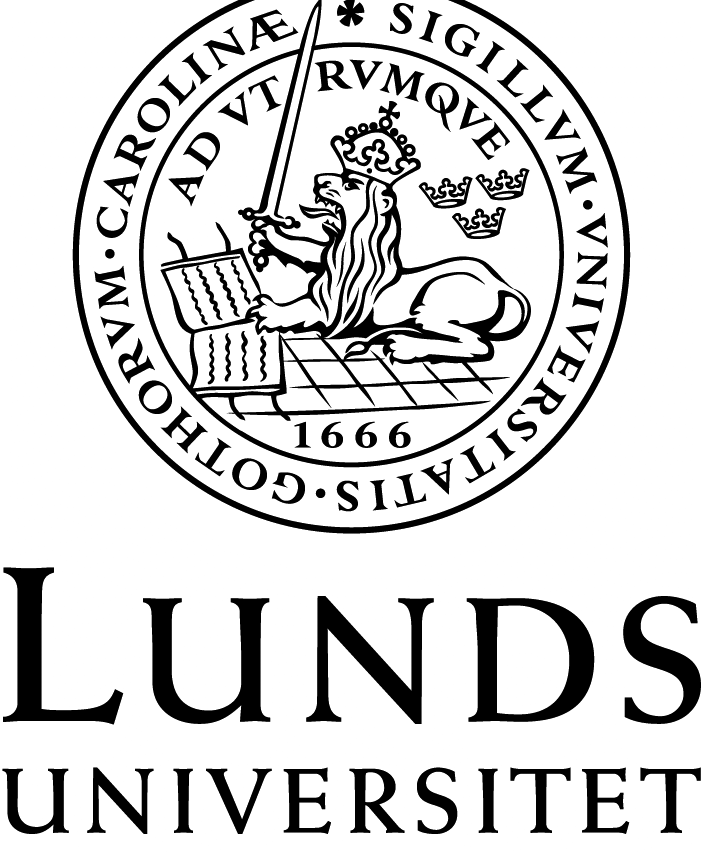 LITTERATURLISTA Intermediala studier, Grundkurs IMSA11: Delkurs 2: Teorier och metoder I. Tolkning och analys (7,5 hp)Godkänd av institutionsstyrelsen:  25.5.2018 All litteratur finns inlagd på CanvasAtt köpa: Satrapi Persepolis  (Se nedan)Allison, Maujorie. (2014). “(Not) Lost in the Margins: Gender and Identity in Graphic Texts”. Mosaic: A Journal for the Interdisciplinary Study of Literature. Vol. 47 Issue 4, ISSN 00271276  s. 73-97. (25).Carlshamre, Staffan “Vad berättelser betyder”, TFL, Tidskrift för litteraturvetenskapTrettiotredje årgången. nr 3-4 2004, 38 -54 (16 s)Chandler, Daniel (2007), “Semiotics for Beginners” online version,http://visual-memory.co.uk/daniel/Documents/S4B/  [http://visual-memory.co.uk/daniel/Documents/S4B/semiotic.html]Bok version: Semiotic The Basics, Paperback second edition läs: Introduction, Codes, Paradigms and Syntagms, Signs (ca 71 s)ISBN 0415363756; Chute, Hilary (2008) “The Texture of Rectracing in Marjane Setrapis Persepolis”, WSQ: Women's Studies Quarterly, Vl 36, (18)ISSN 07321562, 92-110Darda, Joseph (2013). “Graphic Ethics. Theorizing the Face in Marjane Satrapi's Persepolis”, College Literature, Volume 40, Number 2, Spring 31-51 (20).
https://www.jstor.org/stable/24543168Elleström, Lars, (2011) ”Intermedialitet.” Ingår i: Lars Elleström, Visuell ikonicitet i lyrik: en inter- medial och semiotisk undersökning med speciellt fokus på svenskspråkig lyrik från sent 1900-tal, Hedemora: Gidlund Förlag, s. 22–38. (17 sidor)
ISBN 978-91-7844-826-5. de Jong, Irene J. F. (2014) Narratology and Classics. A Practical Guide. Oxford: Oxford University Press 2014. (ca 50 s)ISBN 978-0-1996-8870-8 DOI:10.1093/acprof:osobl/9780199688692.003.0001Hall, Stuart (1977) “The Work of Representation” Representation: Culturalrepresentations and signifying practices The Open University s. 44- 63 (19)https://eclass.aueb.gr/modules/document/file.php/OIK260/S.Hall%2C%20The%20work%20of%20Representation.pdfKalinak, Kathryn Marie. (2010) Filmmusic. A very short introduction Oxford : Oxford University Press, USA online resource (162 p.) ISBN:  9780199707973 1 kap. 1-3 Urval (30), Elektroniskt tillgänglig på LUBKukkonen, Karin (2008) “Beyond Language: Metaphor and Metonymy in Comics Storytelling” , English Language Notes. Fall/Winter, Vol. 46 Issue 2, ISSN 00138282 USPS 176-720, s. 89-98. (10p.)http://www.colorado.edu/english-language-notes/sites/default/files/attached-files/eln-frontmatter-46.2.pdf- “Popular Cultural Memory Comics, Communities and Context Knowledge”, Nordicom Review 29 (2008) 2, pp. 261-273 (11 s)http://www.nordicom.gu.se/sites/default/files/kapitel-pdf/269_kukkonen.pdf
Leservot, Typhaine ( 2011) “Occidentalism: Rewriting the West in Marjane Satrapi's Persepolis” FRENCH FORUM; 36; 1; ISSN 00989355, s. 115-130, (15 )Lefèbre, Pascal (“2011)“Medium-Specific Qualities of Graphic Narratives” SubStance: A Review of Theory & Literary Criticism,  s. 14-33 (19) https://muse.jhu.edu/journals/substance/v040/40.1.lefevre.html Lund, Hans, (2002) “Bildberättelser och tecknade serier”, in Intermedialitet. Ord, bild och ton i samspel, Hans Lund (red.), Studentlitteratur: Lund,  s. 55–62. ISBN 9144023103 (8 s)Lund, Hans, 2002)  “Medier i samspel”, Intermedialitet. Ord, bild och ton i samspel, HansLund (red.), Studentlitteratur: Lund, s. 9–23. ISBN 9144023103 (15 s)Miller, Ann “Marjane Satrapi's Persepolis: Eluding the Frames”, L'Esprit Créateur, Volume 51, Number 1, Spring 2011, ISSN 00140767, s. 38-52 (14)Pikkov, Ülo; [translated by Eva N̈aripea] (2010)“Introduction”  in Animasophy : theoretical writings on the animated film Estonian Academy of Arts, s. 12 – 24 (12)Ryan, Marie-Laure, “On Defining Narrative Media”, Online Magazine of the VisualNarrative, nr 6, 2003. (Elektronisk) [http://www.imageandnarrative.be/inarchive/mediumtheory/marielaureryan.htm] (2010–10–23) (7 s)Scott, David (2002). “Affischen och frimärket”, Intermedialitet. Ord, bild och ton i samspel,Hans Lund (red.), Studentlitteratur: Lund, 43–53. ISBN 9144023103 (11 s)Skalin, Lars-Åke (2004) ”Vad är en historia?” TFL, Tidskrift för litteraturvetenskap,Trettiotredje årgången. nr 3-4, 4-21 (17 s), ISSN: II04 - 0556ojs.ub.gu.se/ojs/index.php/tfl/article/viewFile/525/498Satrapi, Marjane Persepolis, (Översättning: Gabriella Theiler) Ordfront Förlag: Stockholm   ISBN: 9789170378300, 348 s (Urval ca 100s)Stougaard Pedersen, Birgitte; Zacher Sørensen Mette-Marie Medialitet, intermedialitet og analyse, Akademiet for Æstetikfaglig Forskeruddannelse, Aarhus Universitet, 2012, (92 s) ISBN: 978-87-992805-7-5 (Urval ca 60 s) Elektroniskt tillgänglig  [http://dac.au.dk/fileadmin/dac/Forskning/Forskningsprogrammer/Medialitet_A5_9-august.pdfUchmanowicz, Pauline (2009). "Graphic Novel Decoded. Towards a Poetics of Comics." International Journal of Comic Art 11.1 S. 363–385. (22)Walsch, Richard “Person, Level, Voice: A Rhetorical Reconsideration” in Alber, Jan; Fludernik, Monika (red) Postclassical narratology: approaches and analyses Ohio State University Press, Year: 2010, s. 35 – 52 Weber-Fève, Stacey (2007) “‘Framing the “Minor” in Marjane Satrapi and Vincent Paronnaud’s “Persepolis”, Contemporary French &  Francophone Studies: SITES (2011) 15.3, ISSN 17409292, s. 321-328 (7).Vincent, Aimee  E. (2013) “Comics as Medium, Gender in Comics” in  Performativity in Comics: representation of Gender and sexuality in Alison Benchdel’s Fun Home, (master thesis) Colorado State, s. 15-31  (16)http://hdl.handle.net/10217/48209Films Scott McCloud: Understanding comicshttps://www.youtube.com/watch?v=fXYckRgsdjISumma antal sidor: 581Några extra kopior kan tillkomma